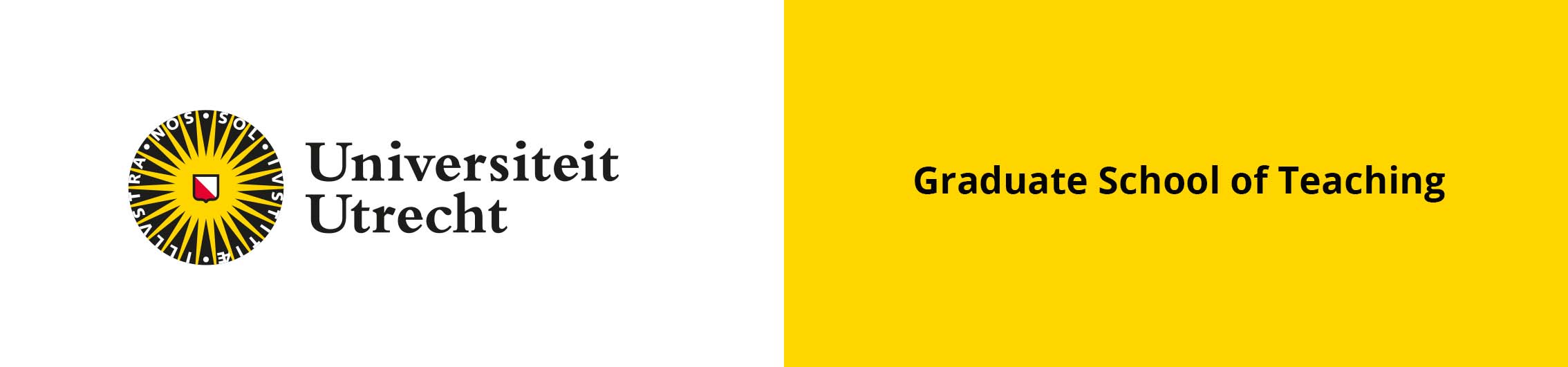 Formulier vakinhoudelijk niveau Kunstgeschiedenis en CKVHandleiding bij formulier vakinhoudelijk niveau Kunstgeschiedenis Op basis van de informatie die je verstrekt op dit formulier stellen wij vast of je voorkennis van alle domeinen van Kunstgeschiedenis voldoende is om te voldoen aan de bekwaamheidseisen voor het leraarsberoep. Ook dient het formulier om eventuele deficiënties vast te stellen, en een plan op te stellen hoe deze kunnen worden weggewerkt. Onjuiste of onvolledige informatie kan leiden tot onnodige vertraging. Neem daarom bij het invullen de volgende richtlijnen in acht:de onderwijsonderdelen die je invult komen herkenbaar één-op-één overeen met onderdelen zoals vermeld op je officiële cijferlijst/diplomasupplement;bij cursusnamen die niet 100% eenduidig verwijzen naar het betreffende kennisdomein voeg je een cursusbeschrijving of link naar de online cursusbeschrijving toe;bij ieder onderdeel geef je de bijbehorende studielast aan (indien jouw opleiding studielast uitdrukte in een andere eenheid dan EC, geef dan aan met hoeveel punten een jaar voltijdstudie overeenkomt);als je één onderdeel opvoert in verschillende kerndomeinen, dan verdeel je de studiepunten naar rato over beide vermeldingen.Vul dit formulier in en upload het in Osiris Online Application (als pdf-bestand).  Formulier vakinhoudelijk niveau Kunstgeschiedenis en CKVNaam: Studentnummer: Diploma(’s):Dit formulier hoeft NIET te worden ingevuld door:alle kandidaten met een bachelor- of doctoraaldiploma KunstgeschiedenisVoor alle andere studenten is dit formulier verplichtKENNISKENNISKENNISKerndomeinenCursussen (voeg indien nodig link naar cursusbeschrijving toe)Aantal ECWesterse kunstgeschiedenis

Voorbeelden van onderwerpen:Schilderkunst Beeldhouwkunst Architectuur Grafiek FotografieProfileringsvakken

Voorbeelden van onderwerpen:Muziekgeschiedenis Theatergeschiedenis (dans/drama)FilmgeschiedenisVroege tijd/nieuwere tijd toegepast zowel op de Westerse kunstgeschiedenis als op profileringsvak(ken)Voorbeelden van onderwerpen:Klassieke oudheid Middeleeuwen Renaissance Barok 18e eeuw 19e eeuwNieuwste tijd, vanaf de 20e eeuw toegepast zowel op de Westerse kunstgeschiedenis als op profileringsvak(ken)

Voorbeelden van onderwerpen:Modernisme Postmodernisme Hedendaagse kunst